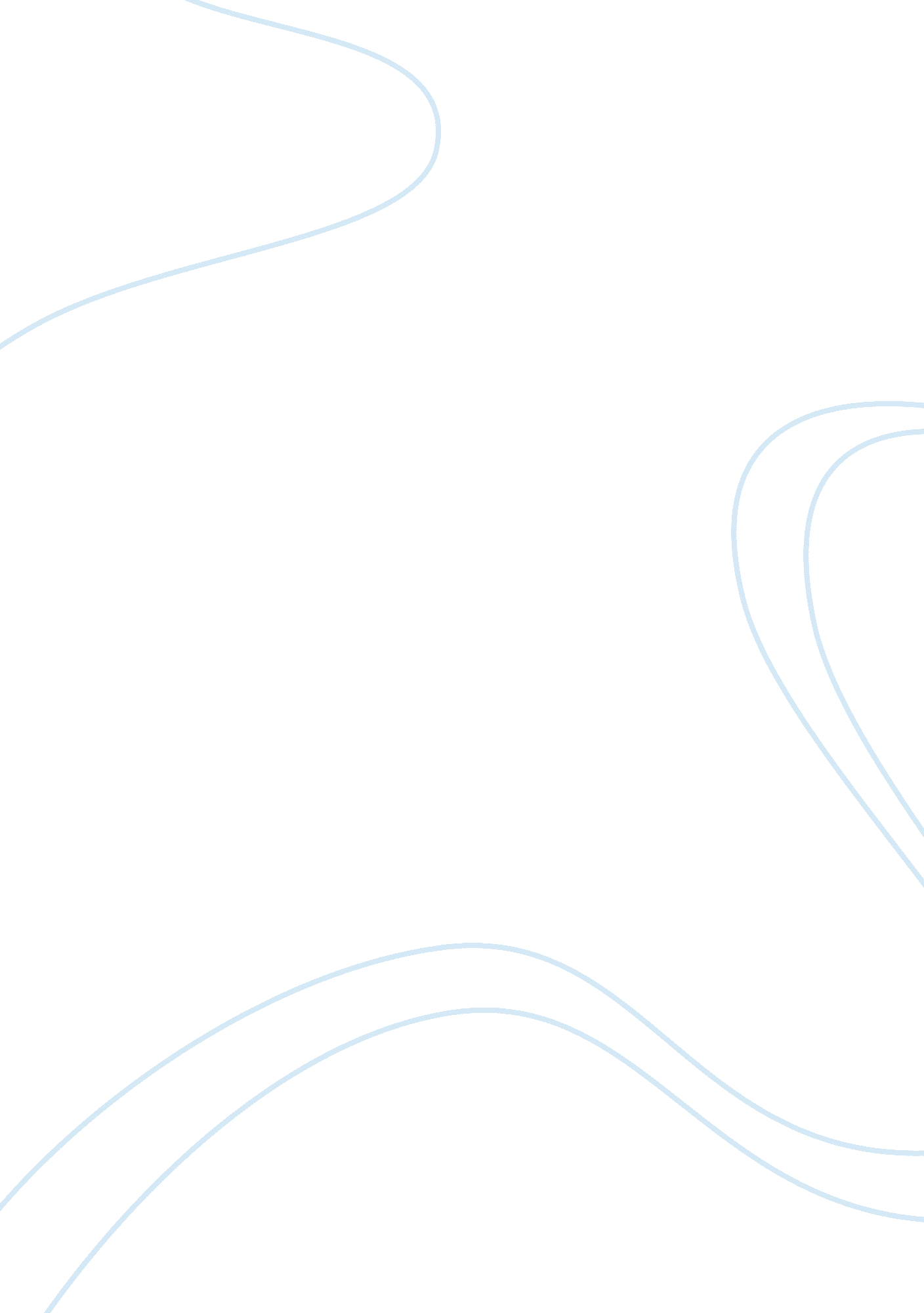 Bago aplaya essay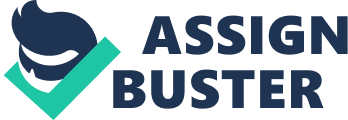 Being a fisherman is also one of the dangerous jobs. Especially when we there’s a bad weather the storms and big crashes of waves makes them struggle more, but they keep on going, cause they believe that God is there whose leading them with a light in a pathway, who are also helping and watching them, doing their jobs just to catch fish so that they might help and support their families and do their responsibilities. The Bago Aplaya by Don Pagusara and Bago Aplaya by Macariu Tiu are the two poems which describes the life of a fisherman. However these two poems have differed in terms of time and occasion, tone and mood, and the ambiguity and clearness. The Bago Aplaya by Don Pagusara portrays the scene as outmoded because the fishermen only used their paddles and boats to catch the fish whereas the Bago Aplaya by Macariu Tiu depicts the scene as modernized because of their new equipments and they have their pumped boats which are more efficient and competent than the other one. The Bago Aplaya by Don Pagusara relates only to a normal situation of a fishermens life while the Bago Aplaya by Macariu Tiu has an event in which the fishermen celebrate the blessing of their equipment. The tone and the mood of The Bago Aplaya by Don Pagusara is simply typical and they are cheerful whereas the Bago Aplaya by Macariu Tiu is also joyful however there was a change in mood in the middle part of the poem. And as to the ambiguity and clearness, the Bago Aplaya by Don Pagusara simply and clearly ended the poem as he only describes the life of being a fisherman while the Bago Aplaya by Macariu Tiu has the uncertainty to identify its conclusion because it connotes with different ideas and explanation. 